СЕДМИЧНА САМОЛЕТНА ПОЧИВКА от 06.07 до 26.10.20228 дни / 7 нощувкиЦени от: 568 €Програма:1-ви ден (събота):Излитане  от летище София, терминал 2 в 06:40 ч. с директен полет до Мадрид. Кацане в 09:35 ч. Полет до Ибиса в 12:30 ч. и кацане в Ибиса в 13:45 ч. Трансфер (срещу допълнително заплащане) и настаняване в избрания хотел. Нощувка.2-ри ден (неделя):Закуска. Свободно време за плаж и развлечения. Нощувка.3-ти ден (понеделник):Закуска. Свободно време за плаж и развлечения. Възможност за целодневна екскурзия до о-в Форментера (срещу допълнително заплащане – 155 евро / 303 лв на човек).  От пристанището на о-в Ибиса за се отправяме на кратко плаване до „по-малката и сестра“- о-в Форментера. Островът е известен и като „Карибите на Европа“, заради сините си води и бели пясъци.. За разлика от Ибиса, тук всичко е много диво, романтично и спокойно. Голяма площ от брега е заета от стръмни скали, на които е построен единственият действащ фар „Ла Мола“ – една от атракциите на Форментера. От него се открива запленяваща гледка към Средиземно море и уникалната природа на острова, част от която е под егидата на UNESCO. Именно този маяк вдъхновява Жул Верн да напише своят приключенски романи – „Маяк на края на света“. На острова ще Ви посрещне местен екскурзовод, който ще Ви запознае в детайли с природата и историята на това приказно място. Интересен факт е, че тези, които поне веднъж са посетили острова, искат да купят имот и да прекарат остатъка от живота си тук в малка къщичка с изглед към кристално чистите води на Средиземно море. След като сме се запознали с острова, нашето пътуване продължава. Лодката ще ни вземе към 17:30 часа от пристанището, за да направим втората част на тази екскурзия, този път като разгледаме острова от морето.
Посещаваме района на природния парк Сес Салинс де Форментера, район, защитен заради биологичното му разнообразие. Имаме възможност да плуваме във водите на известния Еспалимадор или Илетас. След това се отправяме към Ибиса и спираме за още едно плуване в района на Кап де Фалко, също принадлежащ към Природния парк на Сес Салинс, но този път от крайбрежието на Ибиса.

На борда ще вкусим паеля, прясно направена и предстаено като шоу кукинг, в допълнение имаме напитки като бира, вино, кафе, сангрия, безалкохолни напитки и вода. На фона на чилаут музика ще се на сладим на грандиозно красив залез на Ибиса (в зависимост от времето на годината). Завръщаме се на пристанището към 21:00. 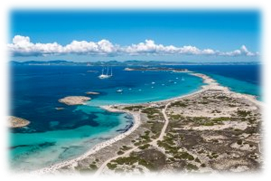 Какво е включено: Включени: Сангрия, безалкохолни напитки, вода, бира, паеля прясно приготвена. Не е включено: Трансфер от и до хотела, коктейли на борда.Дни на провеждане: Понеделник и ЧетвъртъкНощувка.4-ти ден (вторник):Закуска. Свободно време за плаж и развлечения. Нощувка. 5-ти ден (сряда):Закуска. Свободно време за плаж и развлечения. Възможност за целодневна обиколка на Ибиса (срещу допълнително заплащане – 73  EUR / 143 лв), позволяваща ви да откриете какво е направило Ибиса известна в целия свят. Дни на провеждане: Сряда и Събота. Невероятни плажове, обградени от бели канари, древни крепостни стени, архитектурни забележителности и уникална природа ще се редуват пред очите Ви. Днес ще имате възможноста да посетите автентичен хипи маркет в Es Cana (сряда) или уличният пазарът „Las Dilas” в Сан Карлос (събота). Какво представлява Хипи пазарът – това е много колоритно място, дава ни възможност да се запознаем с хипи културата и да си закупим ръчно направени произведения на изкуството. Традиционната хипи мода на острова се нарича „Adlib“. Много от хипитата, които са избрали Ибиса за свой дом, сега държат малък бизнес и продават своите изделия на импровизираните пазари. Тези пазари са излючително колоритни, благодарение на музиката на уличните музиканти. Там ще имаме чудесен избор от дрехи, бижута и декоративни изделия. Бъдете сигурни, че на пазара ще намерите подходящи подаръци за всякакъв вкус.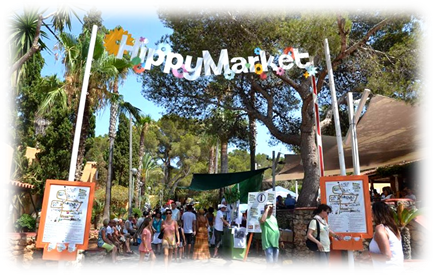 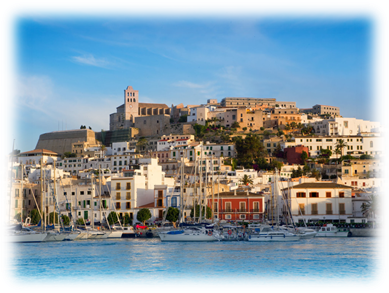 Сред основните акценти на обиколката са „Puerto de Ibiza” (Входът на Ибиса), паметникът на Христофор Колумб – смята се, че именно тук е роден откривателят, залива Беарнас, на който се намира защитения от UNESCO обект „Пръстът на Господ“ и пристанището, където е и Обелискът на Корсаря. По време на екскурзията ще имате почивка за обяд. Не пропускайте да опитате местните специалитети. Традиционната кухня на Ибиса включва bullit de peix (рибена чорба) и известният сладкиш flao – чийзкейк, който се приготвя с яйца, кремообразно сирене и мента. Повечето заведения за хранене се намират в близост до Puerto de Ibiza. Някой от тях работят целогодишно и приготвят храна от цял свят.Какво е включено:Включени: трансфер, Punta Arabí хипи пазар в сряда, и Las Dalias хипи пазар в съботаНе е включено: обяд, трансфер от и до хотела.Дни на провеждане: Сряда и СъботаНощувка.6-ти ден (четвъртък):Закуска. Свободно време за плаж и развлечения. Нощувка.7-ми ден (петък):Закуска. Свободно време за плаж и развлечения. Възможност разходка с катамаран Cristal Water Tour -77 Eur ( 151 лева)  Открийте крайбрежието на Кала Саона или Левант от борда на катамара. Отправяме се към района Кала Саона или района Налевант, в зависимост от това къде условията ще са по-добри. Правим разходка край брега, докато водачът на борда обяснява тайните на местата, които ще видим. Пускаме котва на две различни места, за да поплуваме в кристално чистите води на Форментера. Ще има забавни морски игри. Връщаме се на борда да се освежим с храна и напитки и продължаваме към  пристанището на Форментера, където ще пристигаме около 16:30ч. Разполагаме с няколко часа, за да се запознаем по-отблизо с острова. 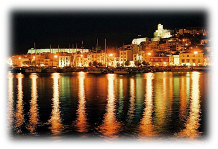 Какво е включено: Включени: Сангрия, вода, безалкохолни напитки, бира, лека следобедна закуска.Не е включено: трансфера от и до хотела и коктейлите на катамарана.Дни на провеждане: Понеделник и ПетъкНощувка.8-ми ден (събота ):Закуска. Свободно време. Напускане на хотела до 12:00 ч. Трансфер до летището в Ибиса за полета до Барселона . Полет Ибиса  16:10 ч. с кацане в Барселона в 17:10 ч. Полет Барселона в 21:55 ч.   с кацане в  София  в 01:50 ч. на  следващия ден.Хотели: Възможност за избор на различни категории хотели в най-популярните туристически райони на острова.Цените на хотелите са на човек пакет 7 нощувки в ЕВРО, на съответната база изхранване и настаняване.SAN MIGUEL PARK ESMERALDA 3* STUDIO  (HALF BOARD)PLAYASOL HTLS SAN REMO GPS  4 * (HALF BOARD)SIRENISGOLETA-TRES CARABELAS 4* (HALF BOARD)BOSSA FLOW 4*  (BB )AZULINE CORAL BEACH 3*  (HB)AZULINE MAR AMANTIS 3*  (HALF BOARD)AZULINE APARTHTL ATLANTIC  4 * ROOM ONLYPLAYASOL THE NEW ALGARB 4* (HALF BOARD)PLAYASOL MARE NOSTRUM 3*  (HALF BOARD +)PLAYASOL CALA TARIDA 4*  (HALF BOARD+)Пакетните цени по програмата включват:Самолетен билет  София – Ибиса – София с полет на Ryan Air / Wizz Air с включени летищни такси към дата 13.05.2022 7 нощувки на съответната база в избрания хотелМедицинска застраховка с покритие 5000 евро на ЗД Евроинс АДОбслужване от агенцията партньор (на испански или английски език)Цените не включват:Трансфер летище – хотел – летище Допълнителни екскурзииРазходи от лично естествоЗастраховка „Отмяна на пътуване”Посочените цени са в евро, на човек и включват:Съответния двупосочен трансферРъчен багажИНДИВИДУАЛЕН  ТРАНСФЕР Цена за двупосочен трансфер (Подлежат на порепотвърждение):Посочените цени са за двупосочен трансфер  в евро, на кола:Посрещане на летището  от представител на фирмата, изпълняваща трансфера,  с табела с името на клиентаЗа обратния трансфер, туристите получават информация в хотела,  до 24 часа преди отпътуване  Забележка: Възможна е промяна на часовете на полетите от страна на aвиокомпанията.Допълнителни екскурзии:Възможност за целодневна екскурзия до о-в Форментера - 155 EUR / 303 лв на човек; дни на провеждане: Понеделник и ЧетвъртъкЦелодневна обиколка на Ибиса и Хипи пазар– 73 EUR / 143 лв; дни на провеждане: Сряда и СъботаРазходка с лодка - Cristal Water Tour -77 Eur /151 лева; дни на провеждане: Понеделник и ПетъкЗабележка: Екскурзиите се провеждат с екскурзовод на английски език.Необходими документи: лична карта или международен паспорт с мин. валидност 6 месеца от датата на пътуване. За деца до 18 години, пътуващи с един или без родител, нотариалназаверка от едния или двамата родители! Пътуването е безвизово и без медицински изисквания за имунизации!Начин на плащане: 40 % депозит при резервация, доплащане 30 дни преди отпътуване.Забележка: Цените на екскурзиите са ориентировъчни. Допълнителна информация за провеждане на екскурзиите и точното им разпределение по дни, ще бъде предоставена на място, от представители посрещащата агенция на острова. Самолетните билети са невъзвръщаеми. Програмата е индивидуална и не е предвиден водач от България.Минимален брой участници: Няма! Гарантирано пътуване!Вид използвани транспортни средства: Самолет
Лек автомобил/Микробус/Автобус
Срокове за анулации и неустойки:Записаните туристи могат да прекратят договора при заплащане на стандартните такси за прекратяване:
 1/ от деня следващ деня на подписване на договора до 65 календарни дни преди датата на отпътуване  - такса в размер на 100 лв. на турист, (ако това не противоречи на анулационните условия на авиопревозвача при закупени самолетни билети);
2/ от 64 до 30 календарни дни преди датата на отпътуване - 50% от общата цена на организираното пътуване в лева;
3/ под 30 календарни дни преди датата на отпътуване – 100% от общата цена на организираното пътуване в лева;„Отмяна от пътуване“: TO предоставя възможност за сключване на допълнителна  застраховка “Отмяна на пътуване” на ЗД Евроинс АД, по чл. 80, ал. 1, т.14 от Закона за туризма, покриваща разходите за анулиране на пътуването, за съкращаване и прекъсване на пътуването, поради здравословни причини на пътуващия, негови близки, неотложно явяване на дело, съкращаване от работа и др. Повече информация в офиса на фирмата.Туроператорът има сключена застраховка “Отговорност на Туроператора” по смисъла на чл.97 от Закона за туризма, с полица №: 03700100003838 на „ЗАСТРАХОВАТЕЛНО ДРУЖЕСТВО ЕВРОИНС” АД.ДатиБрой нощувкиБаза на изхранванеСтудио (2/3pax)Трети възрастендете 2-14 в студио6.07.227 н.HB966 89256213.07.227 н.HB96689256220.07.227 н.HB108296256227.07.227 н.HB10829625623.08.227 н.HB1147100156210.08.227 н.HB1147100156217.08.227 н.HB1147100156224.08.227 н.HB1170101556231.08.227 н.HB10829625627.09.227 н.HB96689256214.09.227 н.HB88084151021.09.227 н.HB88084151028.09.227 н.HB8037945105.10.227 н.HB75176351012.10.227 н.HB75176351019.10.227 н.HB75176351026.10.227 н.HB751763510ДатиБрой нощувкиБаза на изхранванеВъзр. в двойна/тройна  стая стандартВъзр. в двойна /тройна стая изглед мореЕдинична стая стандартТрети възрастен в тройна  стая стандартТрети възрастен в тройна  стая изглед море1-во дете (2-6) в тройна стая стандарт/изглед море 2-ро дете (7-11)в тройна стая стандарт и изглед море06.07.2022  7нHB12661354130184287751093213.07.2022  7нHB12661354130184287751093220.07.2022  7нHB12961389133385489151094927.07.2022  7нHB147715951525926973510105203.08.2022  7нHB147715951525926973510105210.08.2022  7нHB147715951525926973510105217.08.2022  7нHB147715951525926973510105224.08.2022  7нHB143915521485911956510103131.08.2022  7нHB12131295124582185351090207.09.2022  7нHB11211190114778481151085014.09.2022  7нHB9971050101573475551078021.09.2022  7нHB9971050101573475551078028.09.2022  7нHB89493390669370851072105.10.2022  7нHB81784582466267351067712.10.2022  7нHB81784582466267351067719.10.2022  7нHB817845824662673510677ДатиБрой нощувкиБаза на изхранванеВъзр. в Двойна стая (7 н)Двойна стая единично ползванеТрети възрастен в дв стаяДете (2-11 )06.07.2022  7 н.HB154420871312102713.07.2022  7 н.HB159021611346105020.07.2022  7 н.HB160921901360105927.07.2022  7 н.HB163322281379107103.08.2022  7 н.HB169523241425110210.08.2022  7 н.HB169523241425110217.08.2022  7 н.HB169523241425110224.08.2022  7 н.HB160121731354105531.08.2022  7 н.HB156321131326103607.09.2022  7 н.HB156321131326103614.09.2022  7 н.HB13521780116893121.09.2022  7 н.HB13171725114191328.09.2022  7 н.HB131717251141913ДатиБрой нощувкиБаза на изхранванеВъзр. в Двойна стая и тройна стаяВъзр. единична стая Трети възрастен в двойна стая06.07.2022  7 н.BB15471547113213.07.2022  7 н.BB15471547113220.07.2022  7 н.BB15761576114927.07.2022  7 н.BB17481748125303.08.2022  7 н.BB17481748125310.08.2022  7 н.BB17481748125317.08.2022  7 н.BB17481748125324.08.2022  7 н.BB17081708122931.08.2022  7 н.BB14701470108607.09.2022  7 н.BB13471347101214.09.2022  7 н.BB1182118291321.09.2022  7 н.BB1182118291328.09.2022  7 н.BB1018101881405.10.2022  7 н.BB894894740ДатиБрой нощувкиБаза на изхранванеВъзр. В двойна стаяВъзр. В двойна стая Pool viewТрети възрастен в двойна стаяТрети възрастен в двойна стая Pool viewДете (2-12 ) в дв стаяВъзрастен в единична стандарт стая06.07.20227 н.HB1171118810061018510135413.07.20227 н.HB1171118810061018510135420.07.2022  7 н.HB1258127510711084510143927.07.2022  7 н.HB1274129110831096510145503.08.2022  7 н.HB1277129410851098510146010.08.2022  7 н.HB1277129410851098510146017.08.2022  7 н.HB1277129410851098510146024.08.2022  7 н.HB1305129411061098510146031.08.2022  7 н.HB10761094935948510126007.09.2022  7 н.HB10431060910923510122614.09.2022  7 н.HB975992858871510115821.09.2022  7 н.HB947965838851510113128.09.2022  7 н.HB870887780793510105305.10.2022  7 н.HB811828736749510995ДатиБрой нощувкиБаза на изхранванеВъзр. В двойна стая (7 н)Трети възрастен в двойна стаяДете (2-12) в дв стая06.07.2022 7 н.HB1207103351013.07.2022 7 н.HB1207103351020.07.2022 7 н.HB1271108151027.07.2022 7 н.HB1281108951003.08.2022 7 н.HB1281108951010.08.2022 7 н.HB1281108951017.08.2022 7 н.HB1281108951024.08.2022 7 н.HB1281108951031.08.2022 7 н.HB109895151007.09.2022 7 н.HB106892851014.09.2022 7 н.HB99887651021.09.2022 7 н.HB97085551028.09.2022 7 н.HB89880151005.10.2022 7 н.HB844761510ДатиБрой нощувкиБаза на изхранванеВъзр. В апартамент(2BEDROOMS)Възр. в студиоТрети възрастен апартамент (7 н) Трети възрастен в студио (7 н)1-во, 2-ро и 3-то (2-10) в апартамент1-во и 2-ро  дете (2-10) в студио06.07.2022 7 н.RO1629 €14471629144751051013.07.2022 7 н.RO162914471629144751051020.07.2022 7 н.RO192816961928169651051027.07.2022 7 н.RO220719292207192951051003.08.2022 7 н.RO234620452346204551051010.08.2022 7 н.RO234620452346204551051017.08.2022 7 н.RO234620452346204551051024.08.2022 7 н.RO234620452346204551051031.08.2022 7 н.RO173215321732153251051007.09.2022 7 н.RO162914471629144751051014.09.2022 7 н.RO135112141351121451051021.09.2022 7 н.RO124011211240112151051028.09.2022 7 н.RO115610511156105151051005.10.2022 7 н.RO10939981093998510510ДатиБрой нощувкиБаза на изхранванеВъзр. В двойна стая SIDE SV Трети възрастен в двойна стая SIDE SVДете (2-6) в дв стая SIDE SV Дете (7-11) в дв стая SIDE SV Възрастен в единична стая06.07.2022 7 н.HB163912075101074169513.07.2022 7 н.HB163912075101074164620.07.2022 7 н.HB166912255101090167827.07.2022 7 н.HB185213355101181187003.08.2022 7 н.HB185213355101181187010.08.2022 7 н.HB185213355101181187017.08.2022 7 н.HB185213355101181187024.08.2022 7 н.HB181013105101160182631.08.2022 7 н.HB155911595101034156107.09.2022 7 н.HB14301082510970142514.09.2022 7 н.HB1259979510885124321.09.2022 7 н.HB1259979510885124328.09.2022 7 н.HB1079871510794105105.10.2022 7 н.HB943789510726907ДатиБрой нощувкиБаза на изхранванеВъзр. В двойна стандартна стая Единична стаяТрети възрастен в двойна  стандартнастаяДете (2-6) в дв. стандартна стаяДете (7-11) в дв. стандартна стая06.07.2022 7 н.HB+13931436105951095113.07.2022 7 н.HB+13931436105951095120.07.2022 7 н.HB+14161461107351096327.07.2022 7 н.HB+155616101157510103303.08.2022 7 н.HB+155616101157510103310.08.2022 7 н.HB+155616101157510103317.08.2022 7 н.HB+155616101157510103324.08.2022 7 н.HB+152415761138510101731.08.2022 7 н.HB+13301370102251092007.09.2022 7 н.HB+1232126596351087114.09.2022 7 н.HB+1100112588451080521.09.2022 7 н.HB+1100112588451080528.09.2022 7 н.HB+96097679951073505.10.2022 7 н.HB+559559559510534ДатиБрой нощувкиБаза на изхранванеВъзр. В двойна стаяТрети възрастен в двойна стаяДете (2-6) в дв. СтаяДете (7-11) в дв стаяВъзрастен в единична стая06.07.2022 7 н.HB+1341102851092296913.07.20227 н.HB+1341102851092296920.07.2022 7 н.HB+1374104851093898627.07.2022 7 н.HB+157311675101038109203.08.2022 7 н.HB+157311675101038109210.08.2022 7 н.HB+157311675101038109217.08.2022 7 н.HB+157311675101038109224.08.2022 7 н.HB+153111425101017107031.08.2022 7 н.HB+128299351089393807.09.2022 7 н.HB+118193251084288414.09.2022 7 н.HB+104585151077481221.09.2022 7 н.HB+104585151077481228.09.2022 7 н.HB+93478451071976505.10.2022 7 н.HB+559559510531559Вид транспорт ⇨Курорти ⇩Кола до  макс. 4 човекаIbiza, Figueretas, Playa den Bossa, Talamanca110.00 €Santa Eulalia, Cala Llonga160.00 €Es Caná, Cala Pada, S’Argamassa176.00 €San Antonio Centro, San Antonio Bahía160.00 €Cala Gració, Port Des Torrent160.00 €Cala Lena, Es Figueral195.00 €Puerto San Miguel180.00 €Cala San Vicente, Portinatx195.00 €Cala Tarida170.00 €Cala Vadella170.00 €